T.C.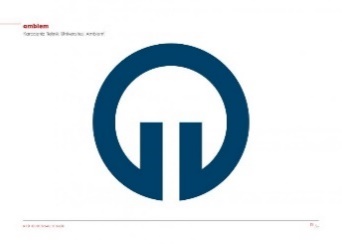 KARADENİZ TEKNİK ÜNİVERSİTESİECZACILIK FAKÜLTESİ DEKANLIĞINAFakülteniz       numaralı  . sınıf öğrencisiyim. Uzaktan eğitim kapsamında, aşağıda detaylarını verdiğim dersin/derslerin ara sınav(lar)ına belirtmiş olduğum nedenden dolayı sorun yaşadım / katılamadım. Bu nedenle ilgili ders(ler)in aşağıda belirtilen tarih(ler)de yapılacak olan mazeret sınav(lar)ına katılmak istiyorum. Gereğinin yapılmasını arz ederim.    /    / 20  İmzaAdı SoyadıAdres:      Telefon:    -     e-posta:       *İlgili dersin kodu ve adı açık bir şekilde müfredatta yazıldığı gibi yazılmalıdır.**Sınava girilememe nedeni açık ve anlaşılır bir şekilde kısaca yazılmalıdır. Mazeret sınavına girme talebinde bulunulan;Mazeret sınavına girme talebinde bulunulan;Mazeret sınavına girme talebinde bulunulan;Mazeret sınavına girme talebinde bulunulan;Dersin Kodu*Dersin Adı*Girilemeyen Sınavın TarihiSınava Katılamama Nedeni**Mazeret Sınavının TarihiECZ       /    / 20     /    / 20  ECZ       /    / 20     /    / 20  ECZ       /    / 20     /    / 20  